SCHEDA PROGETTOPimonte, 20/10/22                                                                                                                      L’insegnante	Carmelina RegaISTITUTO COMPRENSIVO STATALE“Paride Del Pozzo” Via S.Sprito, 6 - PIMONTE (NA) - C.A.P.: 80050 - Tel: 0818792130 -  Fax: 0818749957 NAIC86400X@istruzione.it   -   http://www.icsdelpozzo.gov.itC.MEC. NAIC86400X                                                      C.F. 82008870634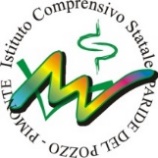 Denominazione progettoVola oltre…l’orizzonte!Vola oltre…l’orizzonte!Vola oltre…l’orizzonte!Vola oltre…l’orizzonte!Vola oltre…l’orizzonte!Vola oltre…l’orizzonte!Vola oltre…l’orizzonte!Vola oltre…l’orizzonte!Vola oltre…l’orizzonte!Vola oltre…l’orizzonte!Vola oltre…l’orizzonte!Vola oltre…l’orizzonte!Vola oltre…l’orizzonte!Tipologia (curricolare/extracurricolare)Progetto curricolareProgetto curricolareProgetto curricolareProgetto curricolareProgetto curricolareProgetto curricolareProgetto curricolareProgetto curricolareProgetto curricolareProgetto curricolareProgetto curricolareProgetto curricolareProgetto curricolareResponsabile del progettoInsegnante Rega CarmelinaInsegnante Rega CarmelinaInsegnante Rega CarmelinaInsegnante Rega CarmelinaInsegnante Rega CarmelinaInsegnante Rega CarmelinaInsegnante Rega CarmelinaInsegnante Rega CarmelinaInsegnante Rega CarmelinaInsegnante Rega CarmelinaInsegnante Rega CarmelinaInsegnante Rega CarmelinaInsegnante Rega CarmelinaPriorità a cui si riferisce (situazione su cui si interviene)Ampliamento della sfera linguistico-comunicativa.Ampliamento della sfera linguistico-comunicativa.Ampliamento della sfera linguistico-comunicativa.Ampliamento della sfera linguistico-comunicativa.Ampliamento della sfera linguistico-comunicativa.Ampliamento della sfera linguistico-comunicativa.Ampliamento della sfera linguistico-comunicativa.Ampliamento della sfera linguistico-comunicativa.Ampliamento della sfera linguistico-comunicativa.Ampliamento della sfera linguistico-comunicativa.Ampliamento della sfera linguistico-comunicativa.Ampliamento della sfera linguistico-comunicativa.Ampliamento della sfera linguistico-comunicativa.Destinatari (n.ro alunni, eventuali alunni BES, classi coinvolte)Tutti gli alunni di classe quarta dell’istituto.Tutti gli alunni di classe quarta dell’istituto.Tutti gli alunni di classe quarta dell’istituto.Tutti gli alunni di classe quarta dell’istituto.Tutti gli alunni di classe quarta dell’istituto.Tutti gli alunni di classe quarta dell’istituto.Tutti gli alunni di classe quarta dell’istituto.Tutti gli alunni di classe quarta dell’istituto.Tutti gli alunni di classe quarta dell’istituto.Tutti gli alunni di classe quarta dell’istituto.Tutti gli alunni di classe quarta dell’istituto.Tutti gli alunni di classe quarta dell’istituto.Tutti gli alunni di classe quarta dell’istituto.Discipline coinvolte(specificare)Italiano-Educazione civica, Educazione all’affettività, Arte.Italiano-Educazione civica, Educazione all’affettività, Arte.Italiano-Educazione civica, Educazione all’affettività, Arte.Italiano-Educazione civica, Educazione all’affettività, Arte.Italiano-Educazione civica, Educazione all’affettività, Arte.Italiano-Educazione civica, Educazione all’affettività, Arte.Italiano-Educazione civica, Educazione all’affettività, Arte.Italiano-Educazione civica, Educazione all’affettività, Arte.Italiano-Educazione civica, Educazione all’affettività, Arte.Italiano-Educazione civica, Educazione all’affettività, Arte.Italiano-Educazione civica, Educazione all’affettività, Arte.Italiano-Educazione civica, Educazione all’affettività, Arte.Italiano-Educazione civica, Educazione all’affettività, Arte.Finalità del progettoPromuovere la lettura, lo sviluppo delle competenze comunicative, il rafforzamento dell’identità personale e sociale.Promuovere la lettura, lo sviluppo delle competenze comunicative, il rafforzamento dell’identità personale e sociale.Promuovere la lettura, lo sviluppo delle competenze comunicative, il rafforzamento dell’identità personale e sociale.Promuovere la lettura, lo sviluppo delle competenze comunicative, il rafforzamento dell’identità personale e sociale.Promuovere la lettura, lo sviluppo delle competenze comunicative, il rafforzamento dell’identità personale e sociale.Promuovere la lettura, lo sviluppo delle competenze comunicative, il rafforzamento dell’identità personale e sociale.Promuovere la lettura, lo sviluppo delle competenze comunicative, il rafforzamento dell’identità personale e sociale.Promuovere la lettura, lo sviluppo delle competenze comunicative, il rafforzamento dell’identità personale e sociale.Promuovere la lettura, lo sviluppo delle competenze comunicative, il rafforzamento dell’identità personale e sociale.Promuovere la lettura, lo sviluppo delle competenze comunicative, il rafforzamento dell’identità personale e sociale.Promuovere la lettura, lo sviluppo delle competenze comunicative, il rafforzamento dell’identità personale e sociale.Promuovere la lettura, lo sviluppo delle competenze comunicative, il rafforzamento dell’identità personale e sociale.Promuovere la lettura, lo sviluppo delle competenze comunicative, il rafforzamento dell’identità personale e sociale.Obiettivi specifici/Risultati attesiObiettivi specificiObiettivi specificiObiettivi specificiObiettivi specificiObiettivi specificiObiettivi specificiRisultati attesiRisultati attesiRisultati attesiRisultati attesiRisultati attesiRisultati attesiRisultati attesiObiettivi specifici/Risultati attesi1.Leggere, comprendere ed analizzare il testo proposto “Vieni qui! Le avventure di Nina “.1.Leggere, comprendere ed analizzare il testo proposto “Vieni qui! Le avventure di Nina “.1.Leggere, comprendere ed analizzare il testo proposto “Vieni qui! Le avventure di Nina “.1.Leggere, comprendere ed analizzare il testo proposto “Vieni qui! Le avventure di Nina “.1.Leggere, comprendere ed analizzare il testo proposto “Vieni qui! Le avventure di Nina “.1.Leggere, comprendere ed analizzare il testo proposto “Vieni qui! Le avventure di Nina “.Ampliamento delle abilità espressivo-comunicative.Ampliamento delle abilità espressivo-comunicative.Ampliamento delle abilità espressivo-comunicative.Ampliamento delle abilità espressivo-comunicative.Ampliamento delle abilità espressivo-comunicative.Ampliamento delle abilità espressivo-comunicative.Ampliamento delle abilità espressivo-comunicative.Obiettivi specifici/Risultati attesi2.Interagire in situazioni comunicative    utilizzando gli strumenti espressivi e argomentativi adeguati rispettando il punto di vista altrui.3.Produrre testi personali e collettivi mediante esercizi di scrittura creativa ed emozionale.2.Interagire in situazioni comunicative    utilizzando gli strumenti espressivi e argomentativi adeguati rispettando il punto di vista altrui.3.Produrre testi personali e collettivi mediante esercizi di scrittura creativa ed emozionale.2.Interagire in situazioni comunicative    utilizzando gli strumenti espressivi e argomentativi adeguati rispettando il punto di vista altrui.3.Produrre testi personali e collettivi mediante esercizi di scrittura creativa ed emozionale.2.Interagire in situazioni comunicative    utilizzando gli strumenti espressivi e argomentativi adeguati rispettando il punto di vista altrui.3.Produrre testi personali e collettivi mediante esercizi di scrittura creativa ed emozionale.2.Interagire in situazioni comunicative    utilizzando gli strumenti espressivi e argomentativi adeguati rispettando il punto di vista altrui.3.Produrre testi personali e collettivi mediante esercizi di scrittura creativa ed emozionale.2.Interagire in situazioni comunicative    utilizzando gli strumenti espressivi e argomentativi adeguati rispettando il punto di vista altrui.3.Produrre testi personali e collettivi mediante esercizi di scrittura creativa ed emozionale.Maggiore affezione alla lettura.Arricchimento lessicale.Potenziamento dell’autoconsapevolezza.Implementazione del pensiero divergente.Maggiore affezione alla lettura.Arricchimento lessicale.Potenziamento dell’autoconsapevolezza.Implementazione del pensiero divergente.Maggiore affezione alla lettura.Arricchimento lessicale.Potenziamento dell’autoconsapevolezza.Implementazione del pensiero divergente.Maggiore affezione alla lettura.Arricchimento lessicale.Potenziamento dell’autoconsapevolezza.Implementazione del pensiero divergente.Maggiore affezione alla lettura.Arricchimento lessicale.Potenziamento dell’autoconsapevolezza.Implementazione del pensiero divergente.Maggiore affezione alla lettura.Arricchimento lessicale.Potenziamento dell’autoconsapevolezza.Implementazione del pensiero divergente.Maggiore affezione alla lettura.Arricchimento lessicale.Potenziamento dell’autoconsapevolezza.Implementazione del pensiero divergente.Traguardi previsti (1)(di risultato quantizzabili, numerico)Miglioramento dell’espressione linguistica verbale e scrittaMiglioramento dell’espressione linguistica verbale e scrittaMiglioramento dell’espressione linguistica verbale e scrittaMiglioramento dell’espressione linguistica verbale e scrittaMiglioramento dell’espressione linguistica verbale e scrittaMiglioramento dell’espressione linguistica verbale e scrittaMiglioramento delle abilità linguistiche del 30%Miglioramento delle abilità linguistiche del 30%Miglioramento delle abilità linguistiche del 30%Miglioramento delle abilità linguistiche del 30%Miglioramento delle abilità linguistiche del 30%Miglioramento delle abilità linguistiche del 30%Miglioramento delle abilità linguistiche del 30%Altre priorità (eventuali)Durata (da/a) e tempi  (ore totali)Da gennaio a maggio per un totale di 16 ore.Da gennaio a maggio per un totale di 16 ore.Da gennaio a maggio per un totale di 16 ore.Da gennaio a maggio per un totale di 16 ore.Da gennaio a maggio per un totale di 16 ore.Da gennaio a maggio per un totale di 16 ore.Da gennaio a maggio per un totale di 16 ore.Da gennaio a maggio per un totale di 16 ore.Da gennaio a maggio per un totale di 16 ore.Da gennaio a maggio per un totale di 16 ore.Da gennaio a maggio per un totale di 16 ore.Da gennaio a maggio per un totale di 16 ore.Da gennaio a maggio per un totale di 16 ore.Attività previste e cronoprogramma (2)Ob.n.AttivitàAttivitàNovoreNovoreDicoreDicoreDicoreGenoreFeboreMaroreAproreMagoreAttività previste e cronoprogramma (2)   1Lettura, comprensione ed analisi del testo proposto.Lettura, comprensione ed analisi del testo proposto.   2  2Attività previste e cronoprogramma (2)   2Porre domande pertinenti nella conversazione e/o individuare aspetti problematici.Porre domande pertinenti nella conversazione e/o individuare aspetti problematici.  4Attività previste e cronoprogramma (2)   3Esercizi di scrittura emozionale.Esercizi di scrittura creativaEsercizi di scrittura emozionale.Esercizi di scrittura creativa   4Attività previste e cronoprogramma (2)   3Realizzazione di un libricinocartaceo come quello dei protagonisti della storia. Realizzazione di un libricinocartaceo come quello dei protagonisti della storia.    4Metodologie Circle time, brainstorming, incipit.Circle time, brainstorming, incipit.Circle time, brainstorming, incipit.Circle time, brainstorming, incipit.Circle time, brainstorming, incipit.Circle time, brainstorming, incipit.Circle time, brainstorming, incipit.Circle time, brainstorming, incipit.Circle time, brainstorming, incipit.Circle time, brainstorming, incipit.Circle time, brainstorming, incipit.Circle time, brainstorming, incipit.Circle time, brainstorming, incipit.Monitoraggio (modalità e strumenti)Osservazione sistematica in situazioneGriglia di osservazioneOsservazione sistematica in situazioneGriglia di osservazioneOsservazione sistematica in situazioneGriglia di osservazioneOsservazione sistematica in situazioneGriglia di osservazioneOsservazione sistematica in situazioneGriglia di osservazioneOsservazione sistematica in situazioneGriglia di osservazioneOsservazione sistematica in situazioneGriglia di osservazioneOsservazione sistematica in situazioneGriglia di osservazioneOsservazione sistematica in situazioneGriglia di osservazioneOsservazione sistematica in situazioneGriglia di osservazioneOsservazione sistematica in situazioneGriglia di osservazioneOsservazione sistematica in situazioneGriglia di osservazioneOsservazione sistematica in situazioneGriglia di osservazioneStati di avanzamento intermedi (3)Risultati intermedi: miglioramento delle competenze comunicative, espressive, relazionali.Periodo: mese di aprileRisultati intermedi: miglioramento delle competenze comunicative, espressive, relazionali.Periodo: mese di aprileRisultati intermedi: miglioramento delle competenze comunicative, espressive, relazionali.Periodo: mese di aprileRisultati intermedi: miglioramento delle competenze comunicative, espressive, relazionali.Periodo: mese di aprileRisultati intermedi: miglioramento delle competenze comunicative, espressive, relazionali.Periodo: mese di aprileRisultati intermedi: miglioramento delle competenze comunicative, espressive, relazionali.Periodo: mese di aprileRisultati intermedi: miglioramento delle competenze comunicative, espressive, relazionali.Periodo: mese di aprileRisultati intermedi: miglioramento delle competenze comunicative, espressive, relazionali.Periodo: mese di aprileRisultati intermedi: miglioramento delle competenze comunicative, espressive, relazionali.Periodo: mese di aprileRisultati intermedi: miglioramento delle competenze comunicative, espressive, relazionali.Periodo: mese di aprileRisultati intermedi: miglioramento delle competenze comunicative, espressive, relazionali.Periodo: mese di aprileRisultati intermedi: miglioramento delle competenze comunicative, espressive, relazionali.Periodo: mese di aprileRisultati intermedi: miglioramento delle competenze comunicative, espressive, relazionali.Periodo: mese di aprileVerifica e valutazione-Osservazione degli alunni durante le attività (partecipazione, impegno, relazionalità)-Esame della documentazione raccolta-Osservazione degli alunni durante le attività (partecipazione, impegno, relazionalità)-Esame della documentazione raccolta-Osservazione degli alunni durante le attività (partecipazione, impegno, relazionalità)-Esame della documentazione raccolta-Osservazione degli alunni durante le attività (partecipazione, impegno, relazionalità)-Esame della documentazione raccolta-Osservazione degli alunni durante le attività (partecipazione, impegno, relazionalità)-Esame della documentazione raccolta-Osservazione degli alunni durante le attività (partecipazione, impegno, relazionalità)-Esame della documentazione raccolta-Osservazione degli alunni durante le attività (partecipazione, impegno, relazionalità)-Esame della documentazione raccolta-Osservazione degli alunni durante le attività (partecipazione, impegno, relazionalità)-Esame della documentazione raccolta-Osservazione degli alunni durante le attività (partecipazione, impegno, relazionalità)-Esame della documentazione raccolta-Osservazione degli alunni durante le attività (partecipazione, impegno, relazionalità)-Esame della documentazione raccolta-Osservazione degli alunni durante le attività (partecipazione, impegno, relazionalità)-Esame della documentazione raccolta-Osservazione degli alunni durante le attività (partecipazione, impegno, relazionalità)-Esame della documentazione raccolta-Osservazione degli alunni durante le attività (partecipazione, impegno, relazionalità)-Esame della documentazione raccoltaIndicatori utilizzati (4)Livello base, intermedio, avanzatoLivello base, intermedio, avanzatoLivello base, intermedio, avanzatoLivello base, intermedio, avanzatoLivello base, intermedio, avanzatoLivello base, intermedio, avanzatoLivello base, intermedio, avanzatoLivello base, intermedio, avanzatoLivello base, intermedio, avanzatoLivello base, intermedio, avanzatoLivello base, intermedio, avanzatoLivello base, intermedio, avanzatoLivello base, intermedio, avanzatoRisorse finanziarie necessarie (5)Fondo d’istitutoFondo d’istitutoFondo d’istitutoFondo d’istitutoContributo famiglieContributo famiglieContributo famiglieContributo famiglieContributo famiglieContributo famiglieAltro (specificare)Altro (specificare)Altro (specificare)Risorse finanziarie necessarie (5)Risorse umane (numero e ore) (5)InterniInterniInterniInterniInterniInterniInterniEsterniEsterniEsterniEsterniEsterniEsterniRisorse umane (numero e ore) (5)InsegnamentoInsegnamentoInsegnamentoFunzionaliFunzionaliFunzionaliFunzionalin.docentin.docentin.docentin..ore per docenten..ore per docenten..ore per docenteRisorse umane (numero e ore) (5)n.docenti        4n.docenti        4n.ore per  docente     16n.docentin.docentin.ore per docenten.ore per docente       1Esperto esterno       1Esperto esterno       1Esperto esterno         16         16         16Risorse umane (numero e ore) (5)       1Esperto esterno       1Esperto esterno       1Esperto esterno         16         16         16Altre risorse necessarie (ATA e strumentazioni) (6)Lim, computer.Lim, computer.Lim, computer.Lim, computer.Lim, computer.Lim, computer.Lim, computer.Lim, computer.Lim, computer.Lim, computer.Lim, computer.Lim, computer.Lim, computer.Coinvolgimento delle famiglie e/o enti/associazioni territoriali